GRAVADORA TALLADORA LASER TROTEC SPEEDY 100 C02MESURES DE SEGURETAT Treballar sempre amb la porta tancada perquè hi ha radiació làser.Disposar sempre d’un extintor de CO2 a prop degut a que hi ha risc d’incendi.No abandonar mai la màquina mentre està en funcionament.MANTENIMENT I NETEJALa lent de l’eix s’ha de netejar cada dia. S’ha de netejar en fred. Procés de neteja de la lent:Bufar amb una pera d’aire.Netejar amb una tovalloleta amb el líquid  especial per a la lent i eixugar amb una altra tovalloleta.Per saber si la lent queda ben col·locada després de la neteja, t’has de veure reflectit a la lent.La lent interna s’ha de netejar cada 15 dies si ha tingut molt d’ús.Mantenir sempre net l’espai de feina.PERILL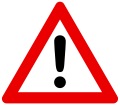 Materials prohibitsCuir amb crom, carbó, PVC, PVB, PTFE, Teflon, fibra de carboni, òxid de beril·li i materials que continguin al·lògens (fluorine, chlorine, bromine, iodine i astatine), resines amb base d'epoxi o 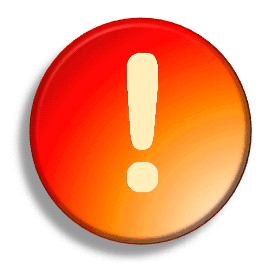 ALERTAPot causar greus danysPresti especial atenció al processament dels següents materials: Manganès, crom, níquel, cobalt, coure i plom. Qualsevol material amb l'addició de denominació "retardant de flama" ja que podria contenir brom.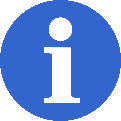 Recomanem processar cada material amb els seus respectius paràmetres. Ni el fabricant, Trotec, ni la Fundació Bit assumeixen la responsabilitat de qualsevol conseqüència d'un processament amb làser inadequat o un material inadequat.Cutting: tallar ; Engraving: gravar ; Marking: marcar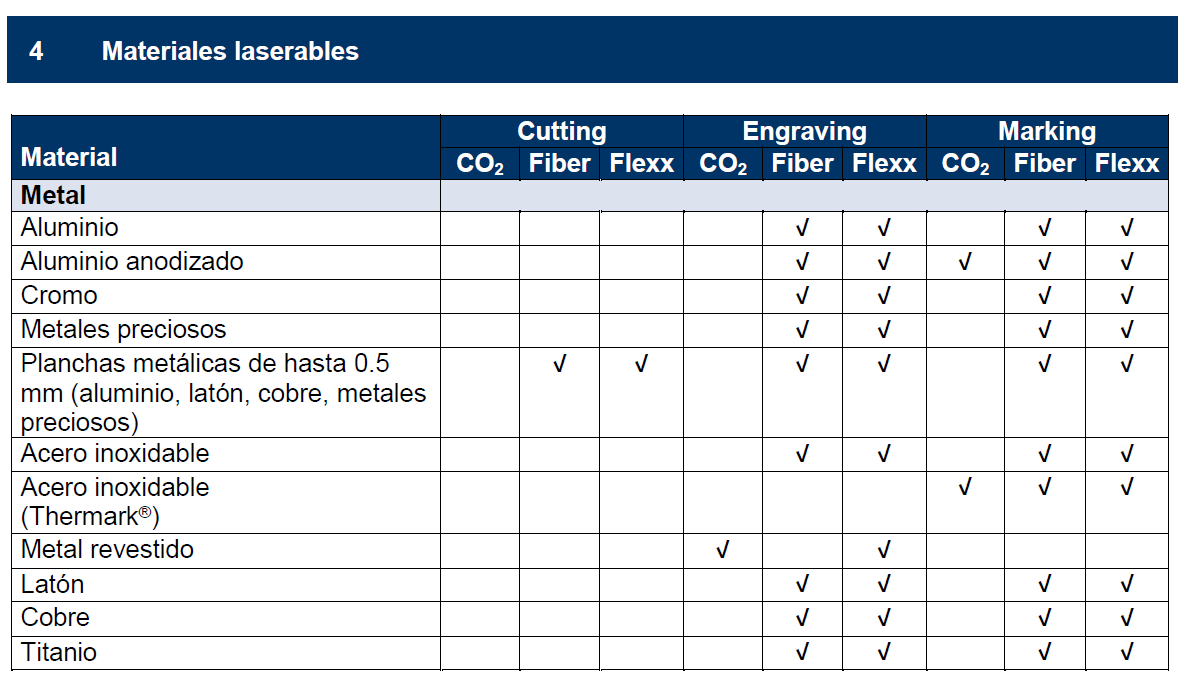 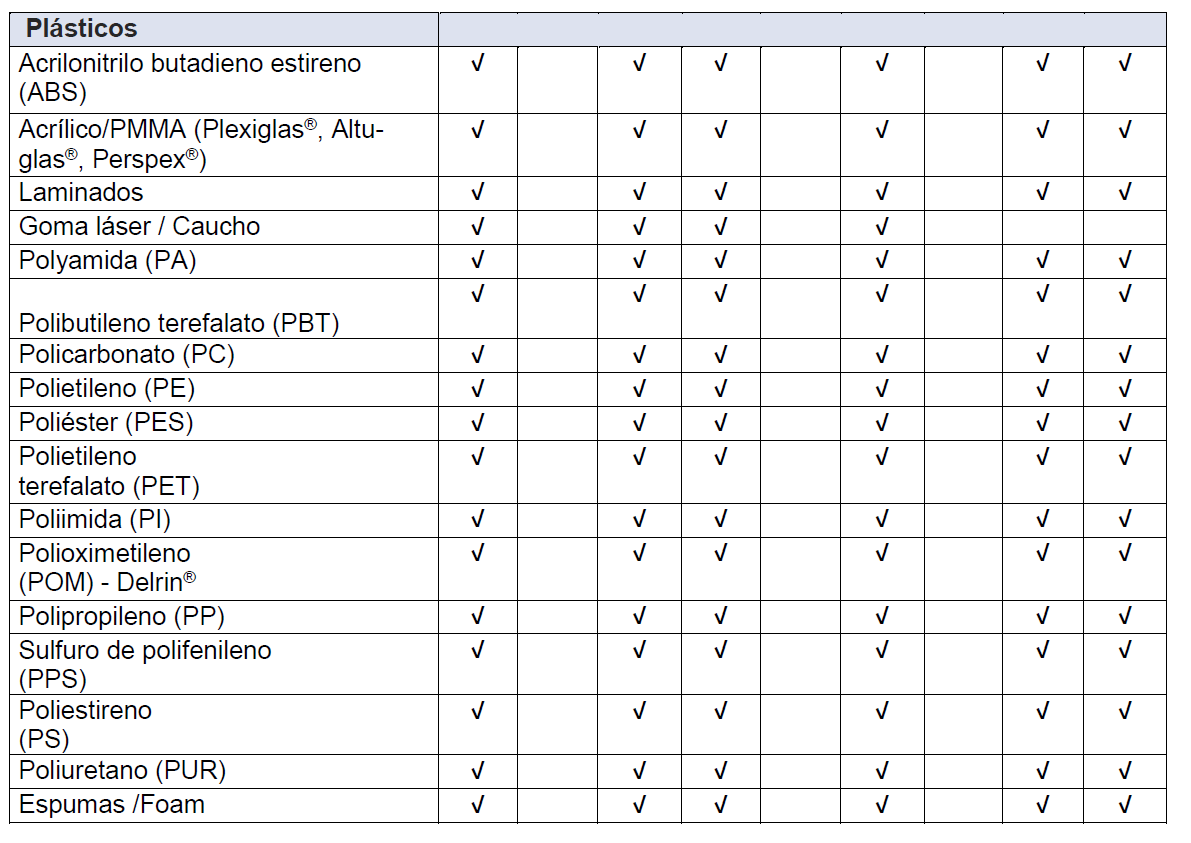 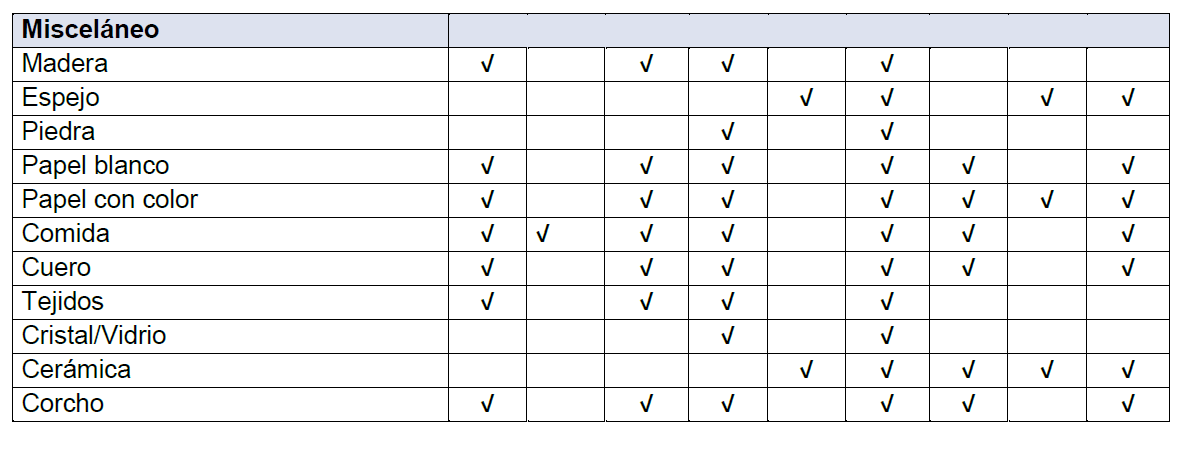 